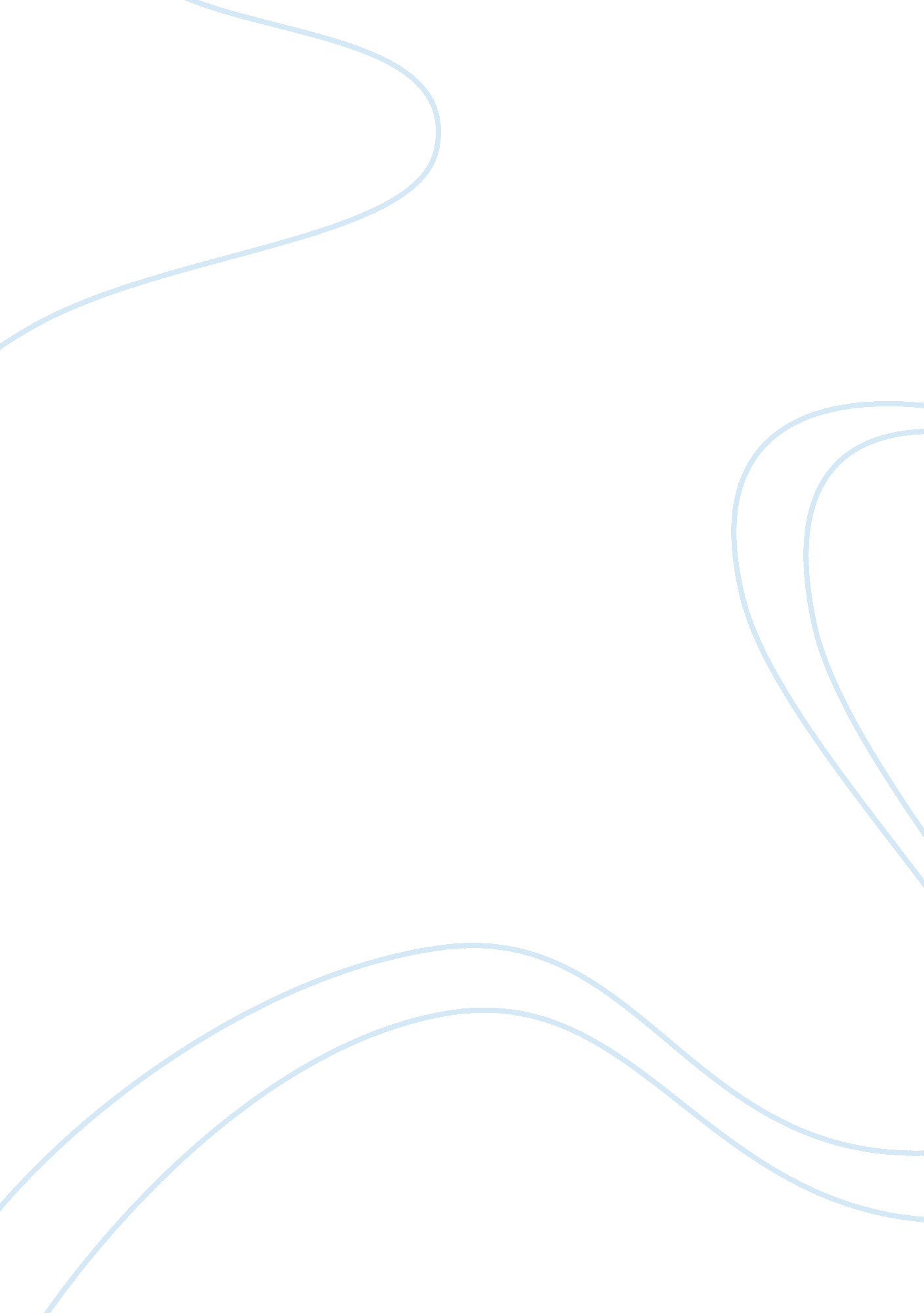 Hotel management system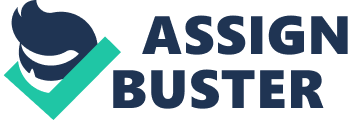 " Hotel Management System" enhancement. This document will contain the functional requirements of the project and how the developers will enhance the project to achieve all the objectives. The SRS will serve as a guide for the client and the developers. In This HMS is an establishment that provides paid lodging, usually on a short-term basis. The provision of basic accommodation, in times past, consisting only of a room with a bed, a cupboard, a small table and a washstand has largely been replaced by rooms with modern facilities, including en-suite bathrooms and air conditioning or climate control. Additional common features found in hotel rooms are a telephone, an alarm clock, a television, and Internet connectivity; snack foods and drinks may be supplied in a mini-bar, and facilities for making hot drinks. Larger hotels may provide a number of additional guest facilities such as a restaurant, a swimming pool or childcare, and have conference and social function services. The cost and quality of hotels are usually indicative of the range and type of services available. Due to the enormous increase in tourism worldwide during the last decades of the 20th century, standards, especially those of smaller establishments, have improved considerably. For the sake of greater comparability, rating systems have been introduced, with the one to five stars classification being most common and with higher star ratings indicating more luxury. Hotels are independently assessed in traditional systems and these rely heavily on the facilities provided Some consider this disadvantageous to smaller hotels whose quality of accommodation could fall into one class but the lack of an item such as an elevator would prevent it from reaching a higher categorization In some countries, there is an official body with standard criteria for classifying hotels, but in many others there is none. There have been attempts at unifying the classification system so that it becomes an internationally recognized and reliable standard[citation needed] but large differences exist in the quality of the accommodation and the food within one category of hotel. This project is a hotel management system. There should be one back-end system which will incorporate all the fields/stages constituting an efficient but yet user-friendly panel in order to let administrator create hotel records with various parameters/details/specs. On the other hand, the ront-end system should be used in 2 different web sites: an English site and a French site. However, at this stage, only the English version should incorporate all the abilities as well as facilities of the project. The French version should contain a more simplified version in the front-end system. Back-end Administrators of the system should be able to: • Add property types to the system • Modify/Delete existing ones • Add/modify/delete types (Apartments-Hotels-Studios and more…) • Add/modify/delete Facilities and photos regarding the facilities • Add/modify/delete distances from central locations Add/modify/delete islands, villages, locations etc. • Include pricelists and other details • Upload photos, pictures and banners of property types, islands, locations etc. • Fully customize templates by giving specific graphics, headers, titles, meta data, description texts, keywords etc. • Add/modify/delete intermediate pages to the system • Fully customize links and paths Front-end • Front end should incorporate all details and parameters of the back-end system • Be consisted with dynamically created pages and sub-pages with dynamic content • Make use of specific links via . taccess and Apache mode rewrite in order to create user-friendly urls • Include filters for property types according to specific criteria and rules such as hotels by category, by location, by logo facilities etc. • Include intermediate pages in order to give visitors the ability to preview property types before visiting their web site • Have specific bottom links, banners, keywords, templates, titles, meta data, description texts, and other parameters according to the back end system. PORTFOLIO You must have a Portfolio with your own work, don't bid if you have no Portfolio. Payment If you win the bid, you will get all payments in escrow upon the complete delivery of un-encrypted code!!! This means we receive all code in plain, clean, easily amended, readable English. http://www. docstoc. com/docs/81979694/Hotel-Management-and-Reservation-System http://www. scribd. com/doc/19244137/Online-Hotel-Management-System Objective: Hotel Management System (HMS) is a Hotel Management System To add to the misery, they are made to carry a long list of Customer reports, Customer Bills, Room Details, Service Details, Restaurant Information, Bar Information, Restaurant bills and Bar bills and so on. The most affected are the less educated majority and the poor who cannot maintain these documents in a systematic fashion. Existing System: Present system is manual. The Project Metrics has to enter all the details of project, documents, and tasks. It also maintenance the team information and also efforts estimation. For this purpose the organization maintain the size of the document, source code and update the information about team member 